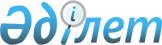 Об определении мест для размещения агитационных печатных материалов и предоставления помещений для встреч с избирателями для всех кандидатов в Президенты Республики Казахстан на территории Тимирязевского района Северо - Казахстанской области
					
			Утративший силу
			
			
		
					Постановление акимата Тимирязевского района Северо-Казахстанской области от 30 апреля 2019 года № 87. Зарегистрировано Департаментом юстиции Северо-Казахстанской области 2 мая 2019 года № 5383. Утратило силу постановлением акимата Тимирязевского района Северо-Казахстанской области от 12 апреля 2021 года № 77
      Сноска. Утратило силу постановлением акимата Тимирязевского района Северо-Казахстанской области от 12.04.2021 № 77 (вводится в действие по истечении десяти календарных дней после дня его первого официального опубликования).
      В соответствии с пунктами 4, 6 статьи 28 Конституционного закона Республики Казахстан от 28 сентября 1995 года "О выборах в Республике Казахстан", акимат Тимирязевского района Северо - Казахстанской области ПОСТАНОВЛЯЕТ:
      1. Определить для всех кандидатов в Президенты Республики Казахстан места для размещения агитационных печатных материалов на территории Тимирязевского района Северо - Казахстанской области согласно приложению 1 к настоящему постановлению.
      2. Предоставить на договорной основе помещения для встреч с избирателями для кандидатов в Президенты Республики Казахстан согласно приложению 2 к настоящему постановлению.
      3. Коммунальному государственному учреждению "Аппарат акима Тимирязевского района Северо - Казахстанской области" в установленном законодательством Республики Казахстан порядке обеспечить:
      1) государственную регистрацию настоящего постановления в Департаменте юстиции Северо - Казахстанской области;
      2) в течение десяти календарных дней со дня государственной регистрации настоящего постановления, направление его копии в бумажном и электронном виде на государственном и русском языках в Северо - Казахстанский областной филиал Республиканского государственного предприятия на праве хозяйственного ведения "Республиканский центр правовой информации" Министерства юстиции Республики Казахстан для официального опубликования и включения в Эталонный контрольный банк нормативных правовых актов Республики Казахстан;
      3) размещение настоящего постановления на интернет - ресурсе акимата Тимирязевского района после его официального опубликования.
      4. Контроль за исполнением настоящего постановления возложить на руководителя аппарата акима Тимирязевского района Северо - Казахстанской области.
      5. Настоящее постановление вводится в действие по истечении десяти календарных дней после дня его первого официального опубликования.
       "СОГЛАСОВАНО"
      Председатель 
      Тимирязевской районной 
      избирательной комиссии
      _________С. Байдалина 
      "__" ___________ 2019 года Места для размещения агитационных печатных материалов для всех кандидатов в Президенты Республики Казахстан на территории Тимирязевского района Северо - Казахстанской области Помещения для проведения встреч с избирателями кандидатам в Президенты Республики Казахстан
					© 2012. РГП на ПХВ «Институт законодательства и правовой информации Республики Казахстан» Министерства юстиции Республики Казахстан
				
      Аким Тимирязевского района 
Северо-Казахстанской области 

Н. Кенесов
Приложение 1 к постановлению акимата Тимирязевского района Северо - Казахстанской области от "__" _______ 2019 года № ___
№ п/п
Наименование сельского округа, населенного пункта
Места для размещения агитационных печатных материалов
1
Акжанский сельский округ, село Акжан
Территория, прилегающая к зданию коммунального государственного учреждения "Акжанская основная школа Тимирязевского района" коммунального государственного учреждения "Отдел образования акимата Тимирязевского района Северо-Казахстанской области", улица Мира, 6 
2
Аксуатский сельский округ, село Аксуат
Территория, прилегающая к зданию коммунального государственного учреждения "Аксуатская средняя школа Тимирязевского района" коммунального государственного учреждения "Отдел образования акимата Тимирязевского района Северо-Казахстанской области", улица Гагарина, 13
3
Белоградовский сельский округ, село Белоградовка
Территория, прилегающая к зданию коммунального государственного учреждения "Белоградовская средняя школа Тимирязевского района" коммунального государственного учреждения "Отдел образования акимата Тимирязевского района Северо-Казахстанской области", улица Ученическая, 2
4
Дзержинский сельский округ, село Дзержинское
Территория, прилегающая к зданию коммунального государственного учреждения "Дзержинская основная школа Тимирязевского района" коммунального государственного учреждения "Отдел образования акимата Тимирязевского района Северо-Казахстанской области", улица Школьная, 16
5
Дмитриевский сельский округ, село Дмитриевка
Территория, прилегающая к зданию коммунального государственного учреждения "Дмитриевская средняя школа Тимирязевского района" коммунального государственного учреждения "Отдел образования акимата Тимирязевского района Северо-Казахстанской области", улица Абая, 22
6
Дмитриевский сельский округ, село Жаркен
Территория, прилегающая к зданию коммунального государственного учреждения "Жаркенская средняя школа Тимирязевского района" коммунального государственного учреждения "Отдел образования акимата Тимирязевского района Северо-Казахстанской области", улица Школьная, 30
7
Дмитриевский сельский округ, село Ынтымак
Территория, прилегающая к зданию медицинского пункта (по согласованию), улица Центральная, 25
8
Докучаевский сельский округ, село Докучаево
Территория, прилегающая к зданию коммунального государственного учреждения "Докучаевская средняя школа Тимирязевского района" коммунального государственного учреждения "Отдел образования акимата Тимирязевского района Северо-Казахстанской области", улица Школьная, 23
9
Есильский сельский округ, село Есиль
Территория, прилегающая к зданию коммунального государственного учреждения "Ишимская начальная школа Тимирязевского района" коммунального государственного учреждения "Отдел образования акимата Тимирязевского района Северо-Казахстанской области", улица Целинная, 10
10
Интернациональный сельский округ, село Дружба
Территория, прилегающая к зданию сельского клуба, улица Мира, 30
11
Комсомольский сельский округ, село Комсомольское
Территория, прилегающая к зданию коммунального государственного учреждения "Комсомольская средняя школа Тимирязевского района" коммунального государственного учреждения "Отдел образования акимата Тимирязевского района Северо-Казахстанской области", улица Комсомольская, 14
12
Куртайский сельский округ, село Степное
Территория, прилегающая к зданию коммунального государственного учреждения "Степная средняя школа Тимирязевского района" коммунального государственного учреждения "Отдел образования акимата Тимирязевского района Северо-Казахстанской области", улица Элеваторная, 5(а)
13
Ленинский сельский округ, село Ленинское
Территория, прилегающая к зданию коммунального государственного учреждения "Ленинская основная школа Тимирязевского района" коммунального государственного учреждения "Отдел образования акимата Тимирязевского района Северо-Казахстанской области", улица Лесная, 36
14
Москворецкий сельский округ, село Москворецкое
Территория, прилегающая к зданию административного центра товарищества с ограниченной ответственностью "Москворецкое" (по согласованию), улица Садовая, 3
15
Мичуринский сельский округ, село Мичурино
Территория, прилегающая к зданию коммунального государственного учреждения "Мичуринская средняя школа Тимирязевского района" коммунального государственного учреждения "Отдел образования акимата Тимирязевского района Северо-Казахстанской области", улица Сабита Муканова, 17
16
Тимирязевский сельский округ, село Тимирязево
Территории, прилегающие к зданию коммунального государственного учреждения "Тимирязевская общеобразовательная школа – гимназия имени Сабита Муканова" коммунального государственного учреждения "Отдел образования акимата Тимирязевского района Северо-Казахстанской области", улица Букетова 23; к зданию коммунального государственного учреждения "Сулы-Элеваторная основная школа Тимирязевского района" коммунального государственного учреждения "Отдел образования акимата Тимирязевского района Северо-Казахстанской области", улица Североморская, 34; к зданию коммунального государственного казенного предприятия "Районный Дом культуры акимата Тимирязевского района Северо-Казахстанской области", улица Жеңіс, 11; к зданию коммунального государственного учреждения "Тимирязевская казахская общеобразовательная школа – интернат Тимирязевского района" коммунального государственного учреждения "Отдел образования акимата Тимирязевского района Северо-Казахстанской области", улица Жумабаева, 10; к зданию коммунального государственного учреждения "Тимирязевский агротехнический колледж" акимата Северо-Казахстанской области Министерства образования и науки Республики Казахстан" (по согласованию), улица Комсомольская, 19
17
Хмельницкий сельский округ, село Хмельницкое
Территория, прилегающая к зданию сельского клуба, улица Калинина, 16
18
Целинный сельский округ, село Целинное
Территория, прилегающая к зданию коммунального государственного учреждения "Целинная начальная школа Тимирязевского района" коммунального государственного учреждения "Отдел образования акимата Тимирязевского района Северо-Казахстанской области", улица Школьная, 8 Приложение 2 к постановлению акимата Тимирязевского района Северо-Казахстанской области от "__" _______ 2019 года № ___
№ п/п
Наименование сельского округа, населенного пункта
Помещения для встреч с избирателями 
1
Акжанский сельский округ, село Акжан
Актовый зал коммунального государственного учреждения "Акжанская основная школа Тимирязевского района" коммунального государственного учреждения "Отдел образования акимата Тимирязевского района Северо-Казахстанской области", улица Мира, 6
2
Аксуатский сельский округ, село Аксуат
Актовый зал коммунального государственного учреждения "Аксуатская средняя школа Тимирязевского района" коммунального государственного учреждения "Отдел образования акимата Тимирязевского района Северо-Казахстанской области", улица Гагарина, 13
3
Белоградовский сельский округ, село Белоградовка
 Актовый зал коммунального государственного учреждения "Белоградовская средняя школа Тимирязевского района" коммунального государственного учреждения "Отдел образования акимата Тимирязевского района Северо-Казахстанской области", улица Ученическая, 2
4
Дзержинский сельский округ, село Дзержинское
Помещение библиотеки коммунального государственного учреждения "Дзержинская основная школа Тимирязевского района" коммунального государственного учреждения "Отдел образования акимата Тимирязевского района Северо-Казахстанской области", улица Школьная, 16
5
Дмитриевский сельский округ, село Дмитриевка
Актовый зал коммунального государственного учреждения "Дмитриевская средняя школа Тимирязевского района" коммунального государственного учреждения "Отдел образования акимата Тимирязевского района Северо-Казахстанской области", улица Абая, 22 
6
Докучаевский сельский округ, село Докучаево
Спортивный зал коммунального государственного учреждения "Докучаевская средняя школа Тимирязевского района" коммунального государственного учреждения "Отдел образования акимата Тимирязевского района Северо-Казахстанской области", улица Школьная, 23
7
Есильский сельский округ, село Есиль
Актовый зал коммунального государственного учреждения "Ишимская начальная школа Тимирязевского района" коммунального государственного учреждения "Отдел образования акимата Тимирязевского района Северо-Казахстанской области", улица Целинная, 10
8
Интернациональный сельский округ, село Дружба
Актовый зал коммунального государственного учреждения "Интернациональная средняя школа Тимирязевского района" коммунального государственного учреждения "Отдел образования акимата Тимирязевского района Северо-Казахстанской области", улица Мира, 51
9
Комсомольский сельский округ, село Комсомольское
Актовый зал коммунального государственного учреждения "Комсомольская средняя школа Тимирязевского района" коммунального государственного учреждения "Отдел образования акимата Тимирязевского района Северо-Казахстанской области", улица Комсомольская, 14
10
Куртайский сельский округ, село Степное
Актовый зал коммунального государственного учреждения "Степная средняя школа Тимирязевского района" коммунального государственного учреждения "Отдел образования акимата Тимирязевского района Северо-Казахстанской области", улица Элеваторная, 5 (а)
11
Ленинский сельский округ, село Ленинское
Актовый зал коммунального государственного учреждения "Ленинская основная школа Тимирязевского района" государственного учреждения "Отдел образования акимата Тимирязевского района Северо-Казахстанской области", улица Лесная, 36
12
Мичуринский сельский округ, село Мичурино
Актовый зал коммунального государственного учреждения "Мичуринская средняя школа Тимирязевского района" коммунального государственного учреждения "Отдел образования Тимирязевского района Северо-Казахстанской области", улица Сабита Муканова, 17
13
Москворецкий сельский округ, село Москворецкое
Кабинет физики коммунального государственного учреждения "Москворецкая средняя школа Тимирязевского района" коммунального государственного учреждения "Отдел образования акимата Тимирязевского района Северо-Казахстанской области", улица Школьная, 7
14
Тимирязевский сельский округ, село Тимирязево
Актовый зал коммунального государственного учреждения "Тимирязевская общеобразовательная школа-гимназия имени Сабита Муканова" коммунального государственного учреждения "Отдел образования акимата Тимирязевского района Северо-Казахстанской области", улица Букетова, 23; актовый зал коммунального государственного учреждения "Сулы-Элеваторная основная школа Тимирязевского района" коммунального государственного учреждения "Отдел образования акимата Тимирязевского района Северо-Казахстанской области", улица Североморская, 34
15
Хмельницкий сельский округ село Хмельницкое
Здание сельского клуба, улица Калинина, 16
16
Целинный сельский округ село Целинное
Актовый зал коммунального государственного учреждения "Целинная начальная школа Тимирязевского района" коммунального государственного учреждения "Отдел образования акимата Тимирязевского района Северо-Казахстанской области", улица Школьная, 8 